Bollywood BrassPT 1 ProjectYear 4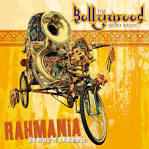 BOLLYWOOD BRASSMedium Term Plan…………….     AutumnMedium Term Plan…………….     SpringMedium Term Plan…………….     SummerPT2 can carry on with Bollywood Brass Book page 19 onwardsAUTUMN TERMBy the end of this term pupils would have learned the note C, learned dhol rhythms and will do a class performance of  Bhangra StyleBOLLYWOOD BRASS – LESSON 1Learning Intention/s:Establish children’s experience of music with first section of ‘Arts Award Discover’ Activity BookLearn rhythmic notation/moves for jogging, walk, stride and ‘ssh’Set ground rules with class teacherWARM UP:Introduce yourself to the class and discuss with the project & history of Bollywood films with them and ask that they complete first section of Arts Award Booklet as you talk with the teacherIf time do some warm ups such as movements to jogging, walk and stride (CD Gur Nalon Ishk Mitha’) MAIN LESSON: N/AROUND-UP: N/ABOLLYWOOD BRASS – LESSON 2Learning Intention/s:Sing with good breath control, including decorationsLearn the note C on trumpet or tromboneRead the note C from a staffWARM UP:warm up (using jogging, walk and stride) to ‘Gur Nalon Ishk Mitha’ (CD)MAIN LESSON:Show excerpt from You Tube of  ‘Ichak Daana Beechak Daana’ from Shree 420 (Film from 1955) and begin to teach the song. The song is about a teacher giving her class riddles which they must answer. It stars 2 famous Bollywood Film stars Nargis (woman) and Raj Kapour. Pay special attention to the decorated sectionsShow pupils both trumpet and trombone, how they workShow how to ‘buzz’ and get note from the instrument. Teeth should be level so lower jaw forward. CheckIntroduce and play the note C. Show how it looks on the staff. Play to walk, stride, echo teacher, show rhythm cards and play them on C (doesn’t matter of someone plays G instead)Using track 1 of Bollywood Blast CD try numbers 1-3 and then call and response over no. 4ROUND-UPPlay a piece of decorated baroque music. Tell pupils it’s not Bollywood and is much older (about 400 years older) but how is it similar (decorated motifs)BOLLYWOOD BRASS – LESSON 3Learning Intention/s:Understand solo and unison (in the song)Sing with good breath controlDevelop improvisational skills on note CWARM UP:warm up (using jogging, walk and stride) to ‘Gur Nalon Ishk Mitha’ (CD) – let a pupil lead using same rhythms from previous weeksMAIN LESSON:continue learning song  ‘Ichak Daana Beechak Daana’ and show clip where teacher sings to her class and they echo (solo and unison). Add xylophone accompaniment (C an G) Song can also be sung in Bb and use drone C and G on brass instruments, discuss decorationRemind pupils of how both trumpet and trombone workRemind how to ‘buzz’ and get note from the instrument. Teeth should be level so lower jaw forward. CheckCall and response on C with teacher (use track 1 of Bollywood Blast CD)ROUND-UPPlay You Tube clip of Brass Band at a wedding. What do pupils notice? Instruments, costumes, man on a horseBOLLYWOOD BRASS – LESSON 4Learning Intention/s:Can echo given rhythmsIdentify difference between pulse and rhythmWARM UP:Rocking Rhythms from Red Hot Dots. Keep beat whilst singing and discuss difference between beat and rhythmFlash Crads woth walk, joggingMAIN LESSON:Show dhol and its different parts (page 8 of Dhol book) and how to hold thili (teelee) and dagga (pages 14-15 of Dhol book). Play rhythms for class to echo. For treble and bass sounds children can clap back in different ways (eg hands and knees)Do hand warm ups as on page 12 of dhol book and get different children to try playing dhol. Introduce language of dhol..’Na’=treble end, GE –open bass and Ke-closed bassPlay ‘Break the Code’. Children given cards with (e.g.) NA NA GE GE on and other pupils have to guess what was played. Learn CALL..’Let’s Play on Bhangra Style’..’Yes let’s play in Bhangra style’ROUND-UPsing song  ‘Ichak Daana Beechak Daana’ Add dhol beat (e.g. NA NA GE GE) and any instruments such as xylophone/brass accompaniment that you’ve used (C and G) BOLLYWOOD BRASS – LESSON 5Learning Intention/s:Read rhythmic notationImprovise rhythms on dohl and brassWARM UP:Rocking Rhythms from Red Hot Dots. As last weekUsing ‘Improvisation’on p8 of Bollywood Blast go around the circle inviting children to ‘Call and response’ rhythms (clapping)MAIN LESSON:Do hand warm ups as on page 12 of dhol book and get different children to try playing dhol. Remind language of dhol..’Na’=treble end, GE –open bass and Ke-closed bassPlay ‘Break the Code’ as for last week. Children given cards with (e.g.) NA NA GE GE on and other pupils have to guess what was played. Practice ‘Mummy, Daddy’ rhythm (p17 of Dhol book)..extension try ‘paradiddleChildren make up own and share with classROUND-UPsing song  ‘Ichak Daana Beechak Daana’ Add instruments as last week and choose soloists to sing  in ‘Call and Response’BOLLYWOOD BRASS – LESSON 6Learning Intention/s:know names of brass instruments, dhol and its components and rhythm strokesCan clap own part in 2 part pieceImprovise using 1 or 2 notesWARM UP:Perform ‘Rhythmic Improvisations’ from ‘Red Hot Dots’. Clap and pat knees or other body percussionAs above but with Dhol-encourage different strokes (NA, GE, KE, DHA, KIN) P17 Dhol bookMAIN LESSON: Explain ‘chaal’ rhythm is used extensively in Bhangra music Practice using both handsDHA IS BASS (OPEN) AND TREBLE– listen to ;Gur Nalon Ishk Mitha’ from Bollywood Brass Cd and play along on handsTry children on dhol (1:3). Always do warm-ups. How fast can they play and still keep in time. May help if teacher plays a brass instrument to give tempoChoose appropriate child/ren and use this rhythm in Bhangra Style. Rehearse and RECORDBOLLYWOOD BRASS – LESSON 7Learning Intention/s:Sing with good breath controlWARM UP:Wake Up , Warm UPMAIN LESSON: Play track ‘Bhangra Style’ Add dhol rhythms e.g. ‘’Mashed Potato’Learn phrases ‘We’re gonna play in Bhangra style and ‘Yes, yes, we will play it like this’. Prepare cards with rhythm and pitch on. SAY it at the correct time during the pieceRehearse and add brass instrumentsTry putting 3 parts together (dance, dhol, brass). Rehearse one at a timeROUND-UPListen to traditional wedding march and discuss the diferneces/similaritiesBOLLYWOOD BRASS – LESSON 8Learning Intention/s:Suggest ways music could be improvedWARM UP:Perform ‘Wake Up, Warm Up’.MAIN LESSON: Remind of ‘Bhangra Style’ and its components.... dhol and brassGo over each part using backing trackPut 2 parts together as last week and recordROUND-UPListen to recording and discuss how music could be improved BOLLYWOOD BRASS – LESSON 9Learning Intention/s:Consolidate Brass Playing Perform in 4 time (keeping a steady beat)Read basic staff notationWARM UP:Perform ‘Wake Up , Warm Up’.MAIN LESSON: Play Bhangra Style from last week (remind of how it could be improved). Use dhols and brass to rehearse ROUND-UPBOLLYWOOD BRASS – LESSON 10Perform Bhangra Style – rehearse, perform, video and watchSpring TermBy the end of this term pupils will be able toBe aware of features of Bollywood MusicBe aware of similarities and differences with Blues (e.g. improvisation) Learn specific dhol rhythms...e.g. ChaalDevelop basic dance moves Perform Masala MixSing ‘Jai Ho’Improvise using C and D-rule is 2 bars of 4 / 4 , use strides, jogging, walk. ShareBOLLYWOOD BRASS – Spring 1Learning Intention/s:Learn the ‘chaal’ Bhangra rhythm Learn notes C and D Count in phrases of 8WARM UP:Perform ‘One man Band from ‘Red Hot Dots’. Clap and pat knees or other body percussion Count to 8 first, prepare for Chaal rhythmLearn CHAAL rhythm (p 18 ‘How to play Dhol) Get pupils to all clap on just beats 1, 6 and 7. Do other games to introduce the beatMAIN LESSON:Revise note C and show on staveIntroduce note D and, again, show on stavePractice both notes but playing ‘Follow the leader’ , Show where pupils succeedROUND-UPListen to ‘Masala Mix..counting in 8s and playing along with chall rhythmBOLLYWOOD BRASS – Spring 2Learning Intention/s:Read basic staff notation/play by earPlay together in a groupCan echo given melodic phrasesWARM UP:Perform One Man Band from ‘Red Hot Dots’. Extension-divide group into 4 and each group plays own part, use percussion instruments if avaialableRemind/demo to children of ‘chaal’ rhythm which is used extensively in Bhangra music Practice using both handsDHA IS BASS (OPEN) AND TREBLEPlay along with ‘Masala Mix’MAIN LESSON:Play ‘Copy Back’ on page 9 of ‘Bollywood Blast’, using C and DExtend so pupils make up own responseROUND-UPRECORD and listen. What works best and why?BOLLYWOOD BRASS – Spring 3Learning Intention/s:Read basic staff notation/play by earPlay together in a groupLead a groupWARM UP:Play ‘One Man Band’ as last weekListen to accompaniment to ‘Masala Mix’ and play ‘Follow My Leader’, copy pupil actions using body percussion. Perhaps a child can lead? Don’t tell all the class, like a party game, one child has to guess who is MAIN LESSON:Remind children of notes C and D – do call and response, show on staff  Perform ‘Call and Response’ using C and D Use backing track from page 9Prepare the 3 different rhythmic motifs from section A and teach, can children play themRehearse up to end of figure B. Then play piece through – children stop playing at end of B and re-join at FROUND-UPAsk what is a ‘Masala’- it’s a mix of spices. This piece is a mix of different sections, some are the same. How many? (Listen again)BOLLYWOOD BRASS – Spring 4Learning Intention/s:Read basic rhythmic and staff notation/play by earPlay 3 notesMake links between Bollywood Music and Blues (Improvisation) WARM UP:Clap and move to rhythms (include links to page 10 of ‘Bollywood Blast’ using minims and semibrevesMAIN LESSON:Learn note E (page 10 of ‘Bollywood Blast’ - BB)Using hand signals learn to play C D & EWrite notes on the board for pupils to play from Improvise 3 notes in any order using track 3 on page 10ROUND-UPListen to Blues music –discuss features similar/different to Bollywood and how blues came about (e.g ‘Grey to Blues’ by Jools Hooland (it’s in Bb major so good to use C and D on Bb instruments)BOLLYWOOD BRASS – Spring 5Learning Intention/s:Read basic rhythmic and staff notation/play by earPlay 3 notesMake links between Bollywood Music and Blues (Improvisation) WARM UP:Pass a beanbag around the circle during ‘Grey to Blues’, on 1st beat of 4 and then every 2 beats (every beat?)MAIN LESSON:Remind of hand signs for C and D Play along with ‘Grey to Blues’ following teacher hand signs, split class into 2 so some listen and watchAs this piece (or  Bb Blues accomp only) plays pupils take turns to improvise using their 3 notes, show 3 notes on staveRevise section A and B of Masala Mix. Give out music or share via i-padROUND-UPHomework –research Blues music, bring in a piece to talk aboutBOLLYWOOD BRASS – Spring 6Learning Intention/s:Read basic rhythmic and staff notation/play by earPlay 3 notesMake links between Bollywood Music and Blues (Improvisation) WARM UP:Go around the circle and each pupils states 1 thing they found out about Blues music. If anyone has brought some music use this as a body percussion warm upPlay ‘Rhythmic Improvisations’ , learn the 2 bars rhythm for when the Cd stops (words could be “rhythm improvise, feed our ears and eyes”)MAIN LESSON:Learn section D of ‘Masala Mix’Put together with piece from beginning to hereRehearse and improveROUND-UPHomework –research Bollywood Music and come prepared with a fact next week to start the lessonBOLLYWOOD BRASS – Spring 7Learning Intention/s:Read basic rhythmic and staff notation/play by earPlay 3 notesBe able to improvise WARM UP:Go around the circle and each pupils states 1 thing they found out about Bollywood MusicPlay ‘Rhythmic Improvisations’ , but this week use the notes C D and E and the dhols to play the chall rhythm (will need revising from spring weeks 1 and 2). Pupils clap or play. Add tambourines and bells etc. MAIN LESSON:Play Masala Mix from beginning to end of DSection E is where pupils can improvise....listen ..how many groups of 8 (answer=8).Pupils Rehearse improvising a melody of 8 beats. Chose 8 pupils to have a go at section ERecord and listen to improvisations. ROUND-UPWhich improvisations work best and why?BOLLYWOOD BRASS – Spring 8Learning Intention/s:Read basic rhythmic and staff notation/play by earAwareness of structure Dance moves based on farm activitiesWARM UP:Discuss dance moves of Bollywood music – often replicate moves from the fields (eg, planting, sowing, stretching up to pluck fruit etc). (From Punjab, associated with farming so dance moves are farm actions)..Try doing moves with Masala Mix accompaniment. Split class into 2 so can watch each other and pick up tipsMAIN LESSON:Rehearse Masala Mix from F to end of pieceROUND-UPDiscuss a performance.....look at structure (A and B are the same, C is a link, D is the middle 8, E is improvisation, F is same as A and B, G is nearly same as A/B/F but changes at the end.....therefore 4 sections are almost all the same), who will play brass, dhols, other percussion, dance moves (which dances and when). Make note of who does what to plan performance in more details next weekBOLLYWOOD BRASS – Spring 9Learning Intention/s:Read basic rhythmic and staff notation/play by earPlay 3 notesWARM UP:Put pupils into groups as decided at end of last week’s lessonEach group to decide who does what within the groupMAIN LESSON:Each group feeds back what and how they will rehearseREHEARSE individual groups (**ASSESSMENT... Has a basic understanding of how to rehearse and make improvements...TA to go around)ROUND-UPRun through, video and watch (if time, this week). Discus what works and how to improve ready for next week’s performance and recordingBOLLYWOOD BRASS – Spring 10Learning Intention/s:PerformWARM UP:Remind groups of what they need doMAIN LESSON:Once through rehearsal and then perform and recordROUND-UPWatch and commentLet’s Play in Bhangra styleYes, let’s play in Bhangra styleLet’s Play in Bhangra styleYes, let’s play in Bhangra styleReady? …….. Yes we are!Steady? …….. Yes we are!Mashed potato, mashed potatoPhonetic translation of eechuk  daana   beechuk  daanaeechuk  daana   beechuk  daana      daane ooper daana       eechuk daana
eechuk  daana   beechuk  daana        daane  ooper daana      eechak daana
chhaje  ooper ludki naache                  ludka  hai  deevaana      eechuk  daana
chhaje  ooper ludki naache                  ludka  hai  deevaana.      eechuk  daana
Bolo kyaa?
Anaaar!
eechuk  daana   beechuk  daana          daane ooper daana        eechuk daana

chhotee see chhokree       lal bayee naam  hai
Chhotee see chhokree        Lal bayee naam hai
pahne  vo   ghaghraa.      ek paisa daam hai
pahne  vo  ghaghraa         ek paisa daam hai
O o o o o o aa aa aa
Mun mein subke aag lugaye        aata hai rulana      eechuk daana
Mun mein subke aag lugaye       aata hai rulana       eechuk daana
Bolo kya
Mirchee-e
eechuk  daana   beechuk  daana         daane ooper daana      eechuk daana


haree thee mun bhuree thee        laakh motee  jadee  thee
haree thee mun bhuree thee        laakh motee jadee thee
rajaajee ke baagh mein       dushaalaa odhe khudee thee
rajaajee ke baagh mein    dushaalaa odhe khudee thee
O oooo aa aa aa
Kuchey pukke baal ooske       mukhda hai suhaana      eechuk daana
Kuchey pukke baal ooske        mukhda hai suhaana      eechuk daana
Bolo kyaa ? Bolo kyaa ?
Buddi ?  Bhutta! 
eechuk  daana   beechuk  daana      daane  ooper  daana      eechuk daana

ek jaanvar aisa    jiskee duum pur paisaa
ek jaanvar aisa        jiskee duum pur paisaa
sar pe hai taaz bhi       baadshah ke jaisaa
sar pe hai taaz bhi        baadshah ke jaisaa
O o o o o o aa aa aa
Baadal dekhe chham chham naache      ulbelaa deevaanaa      eechak daana
Bolo kyaa ? bolo naa
More
chhajje ooper ludki naache,      ludka hai deevaanaa,
eechuk daana beechuk daana      daane ooper daana
Eechuk daana beechuk daana.     Daane ooper daana

chaalen vo chal kar   dil men samaayaa
aa hi gaya wo,      kiya hai safaaya
tum bhi dekho buch kur rehna     Chukker mein naa aana   Eechuk daana
Tum bhi dekho buch kur rehna      Chukker mein naa aana   Eechuk daana
Bolo kyaa?
g-m| dhat! H-m!Bollywood Brass – First Access programmeOverviewThis project has been developed in partnership between MK Music Hub and Bollywood Brass. The aims of the project are for pupils to:Begin to learn to play a Bb brass and percussion  instruments in order to play and perform (it is anticipated that, by the end of term 1, pupils will be given the opportunity to develop performance skills through a continuation programme such as individual or small-group instrumental lessons)Learn about music from different traditionsUse the activities to enable pupils to work towards the Arts Award Discover Qualification Amongst the many activities pupils will:Play and perform either as a soloist or within a larger groupImprovise and compose for a range of purposesDevelop listening skills to improve performance and awareness of styles of musicUse a range of musical notationsExperience high-quality recorded music (and hopefully live music) from the traditions of Bollywood and Brass BandsExplore how to play and create Bollywood-style music using the inter-related dimensionsResources:Bollywood Brass – Learn to Play Brass the Bollywood Way (Spartan Press)How to Play the Dhol –an introduction (www.bollywoodbrassband.co.uk) CD – Bollywood Brass First Access. Beginner tunes with differentiated parts plau backing tracks on CDYouTube videosTerm by Term OverviewAutumnSpringSummerWeek by week plansAutumnLesson 1To begin to explore the genre and music of Bollywood Experimenting with sounds on a dhol Keeping a steady beatWarm Up:‘HOW MANY SOUNDS?’Sit the children in a circle with a dhol in the centre. Teacher asks questions about it, clarifies what it is and then plays game. Chant the rhyme whilst passing around an object. Whoever has the object at the end has to play a sound on the dhol. Repeat but each time with a different sound. Discuss which sounds pupils like and why.North, south, east westWho can play this dhol the best?North, south, east, westPut your skills to the test‘FOLLOW ME’Play backing track to PLAY BHANGRA STYLE and ask pupils to listen out for the dhol. Can they describe what it’s doing? Can they tap out the pulse?Next, play the same track but follow the teacher who will give different body-percussion rhythms for pupils to echo.Main Lesson:‘HOW TO PLAY THE DRUM’Demonstrate how to play the dhol using a Thili and Dagga. Can pupils pay ‘Mashed Potato’ (dotted crotchet, quaver, 2 crotchets – DAG-GA THI-LI). Play with PLAY BHANGRA STYLE as an accompaniment. (Rest of pupils step left/together, right together and clap on beats 2 and 4, dipping shoulders at the same time).In groups pupils practice playing the dhol rhythm; one at a time with rest of group doing the step pattern. Groups take turns in performing to the rest of the class. Discuss quality of performances.Summary:Discuss BOLLYWOOD FILM MUSIC. Play an excerpt of a Bollywood Film from ‘You Tube’ (use app VDOWNLOAD+ if there are internet connection problems), and discuss that during this programme the pupils will be learning about this style of music through developing instrumental playing skills.  At this point share Arts Award Discover booklet and discuss that Part 1 is about them and their musical experience. Either leave with class teacher to complete Part 1 with them or cover within lessons.Lesson 2To explore the world of rhythms that can be used in Bollywood music as well as ways of notating those rhythmsPlaying a set dhol rhythm to accompany a Bollywood piece of musicKeeping a steady beatWarm Up:‘MASHED POTATO’Following on from last week’s lesson, chant the rhyme below to PLAY BHANGRA STYLE. Whoever has the object at the end, will play a ‘solo’ spot accompaniment. Use Extension/Development: Encourage movement whilst playing the rhythms2 objects and have 2 pupils playingVary dynamic, tempo and texture of how the rhymeNorth, south, east westWho can play this dhol the best?North, south, east, westPut your skills to the testMain Lesson:‘RHYTHM MASHUP’ 1Using PLAY BHANGRA STYLE, introduce the following rhythms on flash cards which the pupils can join in with once they are readyMashed Potato        .                     Bollywood Music                    Play the dhol  Spilt the class into three and give each their own rhythm. Rehearse each group to ensure they can play their rhythm. Using PLAY BHANGRA STYLE bring in each group one at a time using signals. Work towards all rhythms being played at the same timeExtension/Development: Encourage movement whilst playing the rhythmsuse dhol drums and other instruments, (INTRODUCE GE and NA, open bass and treble)choose more able children to demonstrate to the class as a smaller group break into smaller groups to try doing their own MASHCompose and perform own MASH by inventing own rhythm patterns based on a theme (e.g. favourite meal, football teams)Summary:To summarise what pupils have learned so far about the dhol, watch DVD chapters 1-4 of ‘How to Play the DHOL’. Discuss what technique pupils feel comfortable with.Lesson 3To explore traditional rhythms (both aurally and visually) that can be used in Bollywood music and to understand the basics of how to play a brass instrumentCopy rhythms using a combination of crotchet, quaver and quaver restPerform rhythms using aural knowledge of crotchet, quaver and quaver restUnderstand and demonstrate the basics of breath controlWarm Up:RHYTHM WORK OUT 1Using a backing track such as PLAY BHANGRA STYLE teacher gives rhythms and movement using ‘walk’, ‘jogging’ and ‘ssh’ for pupils to copy. Combine to give different rhythms. (At this point do not use notations)WELL BLOW ME!Using a feather show how to take a deep breath and then keep the feather up in the air close to your face but for as long as possible whilst trying not to move around. Choose a pupil to try.(Extension – keep feather high in the air, take it on a journey)In pairs, pupils to try the same game!(If the teacher or pupils find this difficult just use a piece of paper held in the hand instead)Main Lesson:LISTEN TO THISPlay a CD recording of a trumpet playing. Ask the pupils questions such as:-What instrument is playing?To which family of instruments does it belong?Ask questions about the style of the music depending on what you chooseDemonstrate how a brass instrument works, is held etc. Then show how to form an embouchure and ‘buzz’ with lips. Pupils try with the teacher having a start and stop sign.Give out mouthpieces/instruments to pupils and play a COPY ME game using C or G (or low and high pitch) where pupils play the same note and rhythm. Look for good examples of pitch-matching, embouchure and breathe control.Extension/Development: Look for good examples of embouchure and breathe control and highlight to the classPlay PLAY BHANGRA STYLE as a backing trackChoose pupils to play the ‘Mashed Potato’ rhythm on a dholSummary:Explain that brass and dhols together are the basis of a Bollywood Brass band. Play a ‘You Tube’ clip of the band https://www.youtube.com/watch?v=2dd-2vpy83oLesson 4To explore style of Bollywood songs Sing with a sense of ensembleRefine singing to improve diction and pitchWarm Up:RHYTHM WORK OUT 2Using a backing track such as PLAY BHANGRA STYLE teacher performs various rhythms with rhythm cards using walk’, ‘jogging’ and ‘ssh’. Lead pupils to a point where they can perform them just by looking at the rhythm card‘RHYTHM MASHUP’ 2Pupils are put into groups with 2 or more rhythm cards. Using these notated rhythms they will perform their own ‘MASHUP’Main Lesson: Watch excerpt from Bollywood Film, SHREE 420, starring Raj Kapur and Nargis Dut where Nargis sings ‘Ichak Dana, Bichak Dana’. https://www.youtube.com/watch?v=-Dx_STgFLLo Ask and discuss with children questions such as:What do they think the song is aboutWhat is happening in the filmAre there any similarities or differences between the style of Bollywood singing and singing pupils are most familiar withWhat instruments are used to accompany the singingBegin to learn the song paying particular attention to diction and pitch-matching. Extension/Development: Sing the song and or use the film clip whilst trumpets play the note C to accompany (revise from last week)Summary:Review Arts Award Discover booklet. Either give time to complete and/or discuss what pupils have said.Lesson 5To explore style of Bollywood songs and musicUnderstand what an ostinato isRefine singing to improve diction and pitchDevelop use of tongue in playing brassWarm Up:Play ‘SWITCH FOR STARTERS’Introduce the game to the pupils. Teacher plays a rhythm using body percussion (or makes body movements). Children copy this only when teachers says ‘SWITCH’. At this point the teacher is playing a different rhythm. When the teacher says ‘SWITCH’ for a second time pupils copy that rhythm and the teacher performs a different one. Play RHYTHM OSTINATO 1Keeping a steady beat as in the game above follow the teacher as they perform a 4 beat pattern (e.g. tap, tap. clap, click) whilst singing/performing along to recording of ‘Ichak Dana, Bichak Dana’. Discuss this as a rhythmic ostinato. Invite children to invent own 4 beat pattern and perform along to the recording of the song. Introduce the term ‘ostinato’.Main Lesson: Learn to sing PLAY BHANGRA STYLE (have words on display)Teacher then plays section of PLAY BHANGRA STYLE in 2 ways – once with tongue and once without. Ask pupils what difference they noticed. Remind how to use tongue to blow ‘too’. Play a call and response game without instruments. Next, introduce mouthpiece and then instrument.As in lesson 3 play call and response using C and G. Then do call and response using rhythms from PLAY BHANGRA STYLE. Listen to quality of sound. Afterwards introduce rhythms. Divide class in half. One half play trumpets/trombones and the other sings. Swap. Continue learning to play the whole piece.Summary:Play though PLAY BHANGRA STYLELesson 6To combine brass and dholsCan perform where there is more than 1 partTo be able to notate rhythmsWarm Up:Play SWITCH FOR IMPROVERSPlay the game as last week but divide the class into 3 groups. Each group starts in turn after the teacher leads.  (Extension – use Dhol drums with pupils that are able to hold the rhythm)Play RHYTHM OSTINATO 2Listen to PLAY BHANGRA STYLE. Invite children to invent and notate own 4 beat pattern and perform along to the recording of the song. Try one group at a time as the music plays. Revise the term ‘ostinato’.Main Lesson: Divide class into 2 groups – BRASS & DHOLSDHOL Group….. rehearse and play the rhythm ‘Mashed Potato (see lesson 1). Perform to backing track. Brass group asked to watch and listen for at least 1 pupil that is playing wellMashed Potato        .                     BRASS Group …….warm up and then play through  PLAY BHANGRA STYLE. Dhol group to watch and listen for at least 1 pupil that is playing well……..SWAP………Summary:Discuss with pupils which part they preferred playing (brass or dhol) and divide pupils in to two groups. Make a list.If time continue with Arts Award.Lesson 7Performing PLAY BHANGRA STYLEMaintain an independent part in a performanceTalk about the quality of the performance and give reasonsWarm Up:REHEARSAL TECHNIQUEExplain how large groups need to rehearse to sections and then how it’s put togetherREHEARSE groups....trumpets, trombones, dhols(Extension….look for movement to the beat, pupils suggest movement based on having seen excerpts of Bollywood performances)Main Lesson: PERFORM AND RECORDSummary:LISTEN AND APPRAISEPupils listen to the recording. Possible specific questions to ask pupils…Did the tempo stay the same? (only ask if backing track not used)Was the balance of different parts satisfactory?Did the dhol rhythm stay together throughout?Did the brass melody stay together throughout?How could the performance be improved?Lesson 8Moving on to 2 notes, developing sense of pitchSay, clap and play rhythms in metre of 4Begin to understand structureLearning note D on brass instrument Respond to a 2-bar phrase using 1 or 2 notesWarm Up:Prepare rhythm cards each having 2 bars from MASALA MIX (7 different cards in total)FILL THE GAP 1Establish a 4 beat and then a gap of 4 beats. Pupils to fill the gap with a clapped rhythm and/or words. Tip – use a theme such as food so pupils can say “I like fish and chips”. Extension, have a gap of 2 bars (8 beats. This prepares for composing a tune later in the lesson)RHYTHM WORKOUT 3To a backing track teacher to clap the different 2-bar rhythms (no rhythm cards seen yet). Use dhol drums with some pupils if possible. Careful that pupils are shown how to wait in the beats and bars rest. MASALA MIX 1Listen to this piece and ask pupils to work out how it’s structured (A:B:A but with a slightly different ending for the second A section, although they’ll describe it differently) and how many different notes does it use (2, C and D)Main Lesson: INTRODUCING NOTE ‘D’Show how to play the note and then play ‘Copy me’. Ensure pupils tongue correctlyBEGINNING TO IMPROVISE (use page 8 of ‘Bollywood Blast’)For this section use copy and improvise. Discuss the difference. Give pupils the opportunity to rehearse their own tune lasting 4 bars. To help explain you count 1-2-3-4 x 4Summary:If possible loop track 1 on software making it long enough to enable all pupils the chance to play the tunes they have composed.Lesson 9Playing  MASALA MIXBeing able to understand concept of bars (2 bar phrases)Recognising difference in pitch (C and D of MASALA MIX)Keeping a steady beatBeing able to play 2 notes on a brass instrument  Warm Up:RHYTHM WORKOUT 4To a backing track teacher to show cards with the different 2-bar rhythms for pupils to play. Use dhol drums if possible. Again, careful that the pupils are shown how to wait in the beats and bars rest. MASALA MIX 2Listen to this piece once more and ask pupils to listen to when C or D is being played. When they have the pattern show with their hands. Sing along using ‘words’ C and DMain Lesson: FILL THE GAP 2Using track 1 from page 9 of ‘Bollywood Blast’ go around the class asking pupils to fill the gap of 2 bars using notes C and D. Use an extended loop and remind about tonguing the note and feeling the beat)MASALA MIX 3Learn all the 7 different 2-bar phrases by ear, section by section. Support using hand signs for C and D. (as support some children may play the same rhythms but only on a G)When ready, use backing track to play along with. Summary:Review Arts Award Discover Booklet. Let pupils talk about their experiences as a musicianLesson 10Adding dhol drums to MASALA MIXKeeping a steady beat of 4Using different types of drum beats on a dhol…e.g. paradiddle, chaalWarm Up:ON THE GRID 1Perform the grid below by clapping the rhythms. Ensure pupils keep a steady beat. Develop by…Having groups repeat a line to make an ‘ostinato’Starting at different times, 1 line apart to make a ‘round’Moving the grid 90 degrees (this is why rhythms are not written as crotchets)Using instrumentsMain Lesson: ‘COPY ME’ - BASIC DHOL STROKESWatch DVD chapter 5 of ‘How to Play the DHOL’ and rehearse Ge and Na with volunteers.Aurally – individual pupils When ready, use backing track of MASALA MIX to play along with. Summary:Review Arts Award Discover Booklet. Let pupils talk about their experiences as a musicianLesson 11Putting brass and dhol drums together to play MASALA MIXKeeping a steady beat Watching the conductorWarm Up:Listen to Masala Mix, and either keeping the beat, indicating changes of pitch between C and D and/or playing dhol rhythm on thighs. Teacher looks for what pupils choose to do and how well they do itMain Lesson:Divide class into brass and dhol players and rehearse as necessary. When ready, recordSummary:Listen to the recording and evaluate. Use questions such as...Did each of the brass and percussion sections keep in time together?Did the whole group?Was the balance between the different instruments good?Etc. Week by week plansspringLesson 1Develop range of notes on the trumpet/tromboneKeeping a steady beatIntroduce note EComposing 4 beat rhythmsWarm Up:Listen to a piece of Bollywood Brass music (e.g. Gur Nalon Ishk Mitha) and ask the pupils to copy the teacher in keeping the beat. Use a variety of different actions for a steady crotchet beatListen to music again and ask pupils which types of instruments they can hear (drums and brass)Main Lesson:Get out the brass instruments and remind pupils of C and D. Show how they look on the staff. Play a ‘copy me’ game where teacher plays and pupils copyIntroduce the note E and learn by ear exercise 1 on p.1 of ‘Bollywood Blast’ Play again but this time with the music on displayDo the same with exercise 2 on the same pageLet the pupils explore making up their own 2 bar rhythm (1-2-3-4-5-6-7-8) & listen to examples. Ask for volunteers to play using the same backing track Summary:Watch a video clip of Wynton Marsalis playing ‘Happy Birthday’ on YouTube (first 1:30 minutes). Can pupils guess what the song is? The keyword is ‘Improvisation’Lesson 2Develop style of playing on the dholImprovising a rhythm on the dholKnowing the strokes ‘Dha’ and ‘Na’ Using this information to compose own dhol rhythms Warm Up:Listen to a piece of Bollywood Brass music (e.g. Gur Nalon Ishk Mitha) and ask the pupils to copy the teacher in keeping the beat. Use a variety of different actions. Now ask volunteers to leadPlay the music again and ask pupils to describe what happens at the start (question an answer leading in to a steady drum beat with drums being added; then a repeating ostinato on the trombones)Main Lesson:Using a dhol and page 17 of ‘How to Play the Dhol’ remind pupils of how to play ‘Na’ and ‘Ge’ (treble and open bass)Now, using count 1-2-3-4-5-6-7-8 play for them 8 beats using a mix of either ‘Na’ or ‘Ge’Invite pupils to come up and have a go. How fast can they play without losing the beat?In groups pupils compose their own ‘Na’ and ‘Ge’ 8 beats.Summary:Pupils perform to the class (Extension, do so to Gur Nalon Ishk Mitha with 8 fast beats)Lesson 3Develop range of notes on the trumpet/tromboneExplore use of trumpets and brass (in particular the open 5th) in film music - link to Arts Award ‘discover’Learn note GLearn about fanfares for brass and percussion in film musicLearn about ‘intervals’ between notes, in particular the 5thWarm Up:Listen to a piece of Bollywood Brass music (e.g. Tu Cheez) and ask the pupils to copy the teacher in tapping out 4 beat rhythms. Use a variety of different rhythms such as semibreve, minims, crotchets, quavers and rests (link to Dalcroze by saying “glide, stride, walk, jogging, ssh”)Do the same again but this time using rhythm cardsMain Lesson:Demonstrate to pupils first 5 notes of C major. Play notes 1-5, then play 1-3, 1-4 etc and ask pupils where you’ve stoppedNow do as above but play 2 notes, e.g. 1 and 5 (C and G). Test the pupils’ aural skills. Establish with them the sound of a 5thExplain to pupils that they are going to explore use of brass and percussion in film musicNow listen to extracts from the following asking pupils to listen out for the open 5th in particular...20th Century Fox Fanfare, Also Sprach, Star Wars ‘A New Hope’, Superman. The last 2 are superheroes Give out brass instruments and explain that no new valve or slide position is needed if you play C and the 5th note which is....G!Play ‘Call and Response’ using C and GSummary:Watch YouTube clip Proms 2011 – Star Wars, main themeLesson 4Compose a fanfare using brass an dhols/percussionUse notes C and GCompose a fanfares using brass and percussion Use the interval of a 5thWarm Up:Listen to a piece of Bollywood Brass music (e.g. Tu Cheez) and ask the pupils to copy the teacher in tapping out 4 beat rhythms. Use a variety of different rhythms such as semibreve, minims, crotchets, quavers and rests (link to Dalcroze by saying “glide, stride, walk, jogging, ssh”)Listen to the music again and ask pupils what techniques can they hear the trumpet players playing (muted and trills)Play ‘Fill the Gap’ using ‘Tu Cheez’ as the backing trackMain Lesson:Demo to the class how you use the knowledge 8 beats and the interval of a 5th to compose a short fanfare for a Bollywood Superhero (e.g. C - - - G - - - or C  C  G  G   CC  CC G-)Invite pupils to come up and tryNow add a dhol accompaniment using ‘Dha’ and ‘Na’  over beats 1-2-3-4-5-6-7-8 (Watch chapter 7 DHOL book)Put pupils into groups and let them compose their basic fanfare using a grid similar to that belowSummary:Listen to examples and ask class for feedback (Use questions such as “did it last 8 beats, where the dhol and brass together, what was good about it?, how could it be improved?”) Lesson 5Compose a fanfare using brass and dhols/percussionWork as a group to compose a fanfareUse notes C and G (interval of a 5th)Understand and develop a structure for the compositionWarm Up:Sing ‘Twinkle. Twinkle’ Little Star’. Repeat but this time, ask the children to spot the pattern (or ‘structure) to the song. It’s A:B:A (Also ask what the interval is between ‘Twinkle, Twinkle- a 5th)Listen to any piece of music with a structure (e.g. ‘Ticket to Ride’ by the Beatles, use of verse, chorus and middle 8, ‘White Horse’ by Taylor Swift which has intro-verse-chorus-verse-chorus etc.)Main Lesson:Explain to pupils that they are going to devise a structure for their Fanfare composition. Look at grids form last week and get some groups to play themExplore ways pupils could vary the grid so they can make it longer and with a structure – e.g. all together, brass only, dhols only, have only 1 of each instrument playing). Introduce words like texture, dynamicsDo a demo Groups continue composition, Give out composition planning sheets with key  qurstions on a a space for recording the structure of their composition  Summary:Listen to examples and ask class for feedback (Use questions such as “What was the structure?, Was there any difference in the texture, dynamics etc.)Lesson 6Work as a group to compose a fanfareUse rehearsal techniques such as taking one part at a time, adding parts, Understand and develop a structure for the compositionWarm Up:Give out brass instruments. Listen to a piece Aaj Ki Raat and ask the pupils to copy your rhythms using either D or GNext step, ask them to play something different back to you using the same 2 notesMain Lesson:Give out composition planning sheets from last week and ask the groups to rehearse. Stop every once in a while to ask each group to play to the class for comment and ideasSummary:Each group performs their Fanfare, introducing their superhero. Record each for appraisal next weekLesson 7Be able to appraise music heard Use musical terminology such as structure, texture, dynamics to appraise fanfare recordingsWarm Up:Listen to fanfare compositions. Have each group in the ‘hot seat’ ready to talk about their compositions and to answer questions from the teacher and pupilsMain Lesson:Get out brass instruments. Revise notes CDEG and introduce F. Use flash cards to learn positions on the staff. Let pupils practise the notesPlay ‘Call and Response’ using notes CDEFG. (You can use track 3 of ‘Bollywood Blast’ or ask some pupils to play a steady 4 beat rhythm on the dhols. Play 2 bars and pupils answer 2 bars to prepare them for section D of ‘Bhangra Groove’)Teacher to teacher play Bhangra Groove. Explain that it’s in sections and pupils will learn sections at a time. (Start with sections A and B which are the same. Do rhythm part 1st and then main part. Pupils can choose which they doTry main and rhythms parts separately and then together. Use cards as below so pupils identify section with the notes they are learning. (Do this for the other sections)Summary:Explain that the sections of the piece are called ... intro, head (main theme), middle 8 (figure C), improvised section, outro. Invite 5 pupils to sit in the hot seat each with a different card for these sectionsPlay the music an pupils with cards lift them when they think the music is the section for which they are responsible. (Repeat & discuss)Lesson 8Adding parts to Bhangra GroovePlay a repeated pattern on a dholInvent 2 bar rhythmsDevelop understanding of ‘question and answer’ in musicWarm Up:Play LEAD THE BANDTeach the class the following rhythm (it’s bars 3 and 4 of Bhangra Groove).                                               .  .(use hands and then arms to show the long note)Go around a circle. Each child to clap their own 2 bar rhythm and the class respond with the rhythm above (use a rhythmic backing track to support)Main Lesson:Give out brass instruments and say they are going to learn the middle 8 (explain that it’s 8 bars). Teach 3rd and 4th bars of C. (rhythm part  first and then main part which more able can play going forward)Repeat with bars 7 and 8 of CExplain Teacher will play E-G-E-G- (minims) and pupils can play back bars 3 and 4 of C, teacher repeats but pupils play back bars 7 and 8As above but this time ask for pupils to volunteer to play their own 2-bar improvised soloSummary:Revise that the sections of the piece are called ... intro, head (main theme), middle 8 (figure C), improvised section, outro. Invite 5 pupils to sit in the hot seat each with a card for these sectionsPlay the music an pupils with cards lift them when they think the music is the section for which they are responsible. (Repeat & discuss)Lesson 9Learn a piece of music from memory Learn intro an endingLearn rhythm dhols will playRehearse to put piece togetherWarm Up:Watch DVD chapter 7 of ‘How to Play the DHOL’ – ‘Dha’ and ‘Na’)Play WHO PLAYED THE DHOL DRUMTeach all pupils the rhythm to “Who played the dhol drum” (Play ‘Dah’ on left thigh and ‘Na’ on right)                .Who played the dhol drum?Dha  Na     Na   Dha     NaOne child turns their back on the circle whilst a selection of dhol drums are placed behind the other pupils in the circle. Teacher invites one of the pupils to play the rhythm on a drum closest to them and then sits down. The pupil with their back to the circle then turns around and guesses which drum was played and who played it. Repeat as necessaryChoose pupils to play this rhythm as part of the Bhangra Groove pieceMain Lesson:Give out brass instruments and revise sections learned to date – head, middle 8, improvised, head,Learn Main Part introLearn the outro. Can pupils work out where this has appeared before? (bars 7 and 8 of C)Give out the music to those that would like to use itPlay through the whole pieceAdd the dholsSummary:Go over who plays what and make a note. Question the pupils to gauge their understanding of that they have to do and which parts they will be playing. Next week will be a rehearsal and performance. Try to find a class to perform toLesson 10Developing rehearsal and performance techniquePupils know which sections need practiseThey will know how to walk on stage, perform and take a bowThey can appraise how well the performance wentWarm Up:Remind pupils which part (including those doing the improvisation) they are playing and what the structure of the piece isHave an ‘air’ version run through where pupils listen and pretend to play their partsMain Lesson:Put pupils in the correct places and run through the pieceRehearse as necessaryPerform to a class and/or video or recordSummary:Watch or listen to the performance. Discuss what worked well, what could be improved and how etc.Learning ObjectivesPossible teaching activitiesResourcesPupils should learn….General MusicTo respond to recorded or played music using musical language, understanding time, place and purposePick out tunes by ear (2/3 notes)Learn notation for walk, jogging, stride, sshPerform in 3 and 4 timeImprovise 1 bar rhythms over 1 or 2 notesCan echo given rhythms Identify and use dynamicsKnow names of brass and drum instrumentsUnderstand solo and unisonSing with good breath controlCan identify changes in timbre, soundCan suggest ways music can be improvedRead basic staff notationClap a rhythm in 2 or  3 partsIdentify difference between pulse, rhythm and ostinatoBrass SpecificTo read rhythmic notationTo create rhythmsTo respond to changes in pitchTo understand tone production (buzzing)WARM UPSWarm Up use Track 2 of ‘The Bollywood Brass Band’ ..Gur Nalon Ishk MithaSONGSLearn to sing ‘Ichak Daana’PLAYBrass – Play BHANGRA STYLE, Drums - Dhol Drom – 1 2 3 4 5 6 7 8 (RH)                                   X             x  x    (LH)DHOL…introduce, p8watch DVD, stretches and warm-ups buy ear plugs, dagga and thili, language of dhol ARTS AWARD DISCOVER – first few pages of bookletSay, clap and play the rhythms walk, stride, glide and jogging plus the one beat restTo create rhythmsIdentify how ascending and descending sounds are notated using the sheet stave, skipping ropes and note cardsPip on the top lipBuzz on palm of handBuzz into mouthpiece‘t’ soundBollywood Brass BookPlay ‘Bhangra Style’ Book……Bollywood Blast pages 8RED HOT DOTS – SARAH WATTSWake Up! Warm Up!Rocking RhythmsAssessment  Ongoing skills Pulse and rhythm………….can maintain a steady beat at various tempi……..Can improvise and compose rhythmic patternsPitch ………..can sing in tune with othersAssessment  Ongoing skills Pulse and rhythm………….can maintain a steady beat at various tempi……..Can improvise and compose rhythmic patternsPitch ………..can sing in tune with othersResourcesKey Vocabulary  Learning ObjectivesPossible teaching activitiesResourcesPupils should learn….Pick out tunes by ear (3 or more notes)Use ostinato patternsImprovise 2 bar rhythms over 2 or more notesCan echo given rhythms using correct notesPlay drums in different waysUnderstand layers and droneSing in layers/canonDevelop use of staff notationTalk about character and mood of musicWARM UPSPLAYBrass – BOLLYWOOD BEATSBollywood Blast pages 9-10Play, MASALA MIX (Notes C and D)Drums - DHOL…, language of dhol DVD chapter 6Dhol exercise p17-19 chapters 9 and 10 of DVDUse a drone to play on 2 or more notes (raga)SONGSSing Jai-Ho.....Slumdog Millionaire (You Tube Download). Also Pussycat Dolls versionLISTEN –(jai-Ho)  listen to harmony, riff on tumbi, small melodic range, vocal interjections-hey, hoy, ah ha, drrrrrrrrrrrr, use in bar 14 improvise with dhol and vocal interjectionsLISTEN-what structure does music have ARTS AWARD DISCOVER –look up Bhangra Music  (From Punjab, associated with farming so dance moves are farm actions)..also listen and play Blues Music. Similarities with improvisation, but introduce 12 bar blues and chordsINFORMATIONInvestigate Bollywood Film Stars – eg Raj KaporFilm –Mother IndiaIdentify CDE on the staveMOVEMENTDance moves like in a field‘Bollywood BlastSong – Jai-HoBhangra Beat (music Tracks)RED HOT DOTS – SARAH WATTSOne Man BandRhythmic Improvisations Watch Indian Wedding www.youtube.com/watch?v=9G6gBFrrpDQ Assessment  Ongoing skills Pulse and rhythm…………. Pitch ………..can sing a song in 2 or more partsAssessment  Ongoing skills Pulse and rhythm…………. Pitch ………..can sing a song in 2 or more partsResourcesKey Vocabulary  Learning ObjectivesPossible teaching activitiesResourcesPupils should learn….Pick out tunes by ear (3 or more notes)Improvise 4 bar rhythms over 2 or more notesPlay at different tempiCompose using given notes and using basic structure Can read form staff notationUse music vocabulary to describe music heardCompose melodic phrase using pentatonic scaleUse drone, mode and ragas and ostinatoLISTEN.. to other wedding pieces of music (Mendelssohn, Wagner) SING  ‘Wedding march’ use rhythms to play fanfare, repeated ostinatoImprovise Wedding marchHave a Wedding Brass Band Competition – who wins the prize? Costumes etcTalk about Indian WeddingsPlay music to accompany a silent clip of a filmArts Award  Discover – research Jaipur Kawa Brass Band  Shyam Brass Band www.youtube.com/watch?v=llyzLQ9kzB4 Ragas…E F F# A B C D E (Bhairavi – consort of Bhairav) (This is actually Phrygian mode). Improvise for 10-15 minutes on this!!Play BHANGRA GROOVEBook……Bollywood Blast pages 16-17MOVEMENTBhanga Beat (Music Tracks) ..play backing track, clap on beats 1 and 3, 2 and 4, play on drums, move to it 4 steps forward, 4 steps back and sway shoulders ..learn to sing..? How many pitches, ostinato of 2 bars at B to give ostinatoSing and Play wedding  march (Music Tracks)Listen to ‘Wedding March ( Music Tracks)..syncopationTap on alternate knees, divide into groups 1=bass line on knees, 2 claps right hand choral accompanimentSing ‘Wedding March’RED HOT DOTS – SARAH WATTSRhythmic Improvisations page 58Sweet Picnic Waltz (p74  - use notes and rhythm)12345678DHANANANANADHADHANA12345678DHANANANANADHADHANA12345678DHANANANANADHADHANAMusical Learning OutcomesBollywood/Brass/Dhol SpecificBecome aware of Bollywood traditionsExperience a variety of rhythmic notation through gamesSing a song from a Bollywood MovieDevelop basic technique on trumpet/dhol Think about themselves as a musician through Step 1 of the Arts Award Discover ProgrammePerform using notes C D  on a Bb instrument Learn how to hold a dhol and play basic patterns using a Thili and Dagga (beaters)Perform as a large group using both instruments pieces such as PLAY BHANGRA STYLE and MASALA MIXPerform a Bollywood song using instrumental accompanimentMusical Learning OutcomesBollywood/Brass/Dhol SpecificPerform in an ensemble using instrument and voicesExplore improvising music Develop awareness of other forms of brass music through Step 2 of Arts Award Discover, including historyDevelop knowledge of traditional and other notations, including syncopationPerform using additional notes E F GImprovise using given notes Increase knowledge of dhol rhythm patterns such as the CHAAL Introduce snare drum patternsPerform BHANGRA GROOVEMusical Learning OutcomesBollywood/Brass/Dhol SpecificPerform as a soloist or in an ensemble using voice, instrument and dancePlan, perform and evaluate for Step 3 (final) of Arts Award DiscoverListen to performances with attention to detail Introduction of F#,and A (high and low)A natural minorDevelop dhol breaks (Thora) using combination of beats such as KIN, KE, NA, DHA Perform BOLLYWOOD BEATSIntroduce RAGA into pieces (EFF#ABCDE)12345678CCGGCCCCG-DhaDhaNaNaNaNaDhaDha